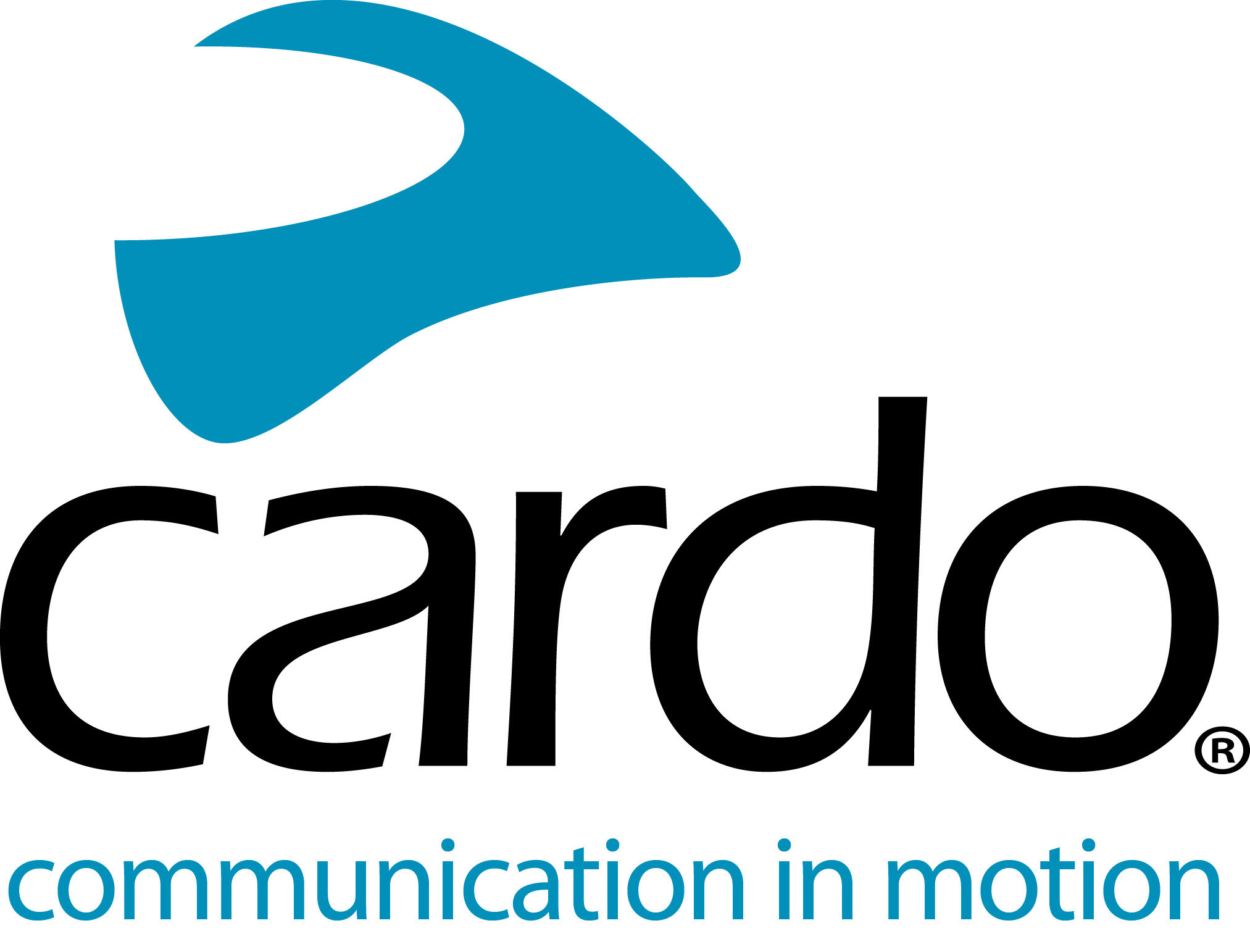 Cardo Systems se convierte en patrocinador de la serie MotoAmerica para la temporada 2020Cardo Systems se enorgullece de ser el patrocinador de la serie MotoAmerica para la temporada 2020 , una asociación establecida para mostrar su avanzada tecnología de comunicaciones de motocicletas a los seguidores de MotoAmerica.La organización que promueve la Serie de Superbikes AMA y lo ha hecho desde 2015, MotoAmerica está aprobada por la Asociación Estadounidense de Motociclistas y la Federación Internacional de Motociclismo. Hay cinco categorías en la serie, incluidas Superbike, Stock 1000, Supersport, Twins y Liqui Moly Junior Cup.Cardo Systems se especializa en el diseño, desarrollo, fabricación y venta de sistemas de comunicación inalámbricos de última generación para motociclistas. Desde su inicio en 2004, Cardo ha sido pionera en la gran mayoría de las innovaciones para los sistemas de comunicación de motocicletas Bluetooth. Los productos de la compañía, ahora disponibles en más de 100 países, son los dispositivos de comunicación líderes en el mundo para la industria de las motocicletas.Lance Bryson de MotoAmerica dijo: “Es genial tener a Cardo Systems involucrado en nuestra competición como patrocinador, pero es más profundo que eso, ya que podremos mostrar sus productos a nuestra audiencia al mostrar la tecnología de Cardo y cómo se utiliza al incorporar en nuestra transmisión y programación de MotoAmerica Live + ".Jamie Cheek, vicepresidente de ventas de América del Norte para Cardo, agregó: “En Cardo estamos extremadamente entusiasmados de asociarnos con MotoAmerica. Esperamos continuar nuestra participación con un grupo tan destacado en nuestra industria ".Para obtener información sobre cómo ver la Serie MotoAmerica, haga clic AQUÍPara ver el calendario completo de la Serie MotoAmerica 2020, haga clic AQUÍÚnase a la conversación y al #CardoFam en Facebook, Twitter e Instagram.